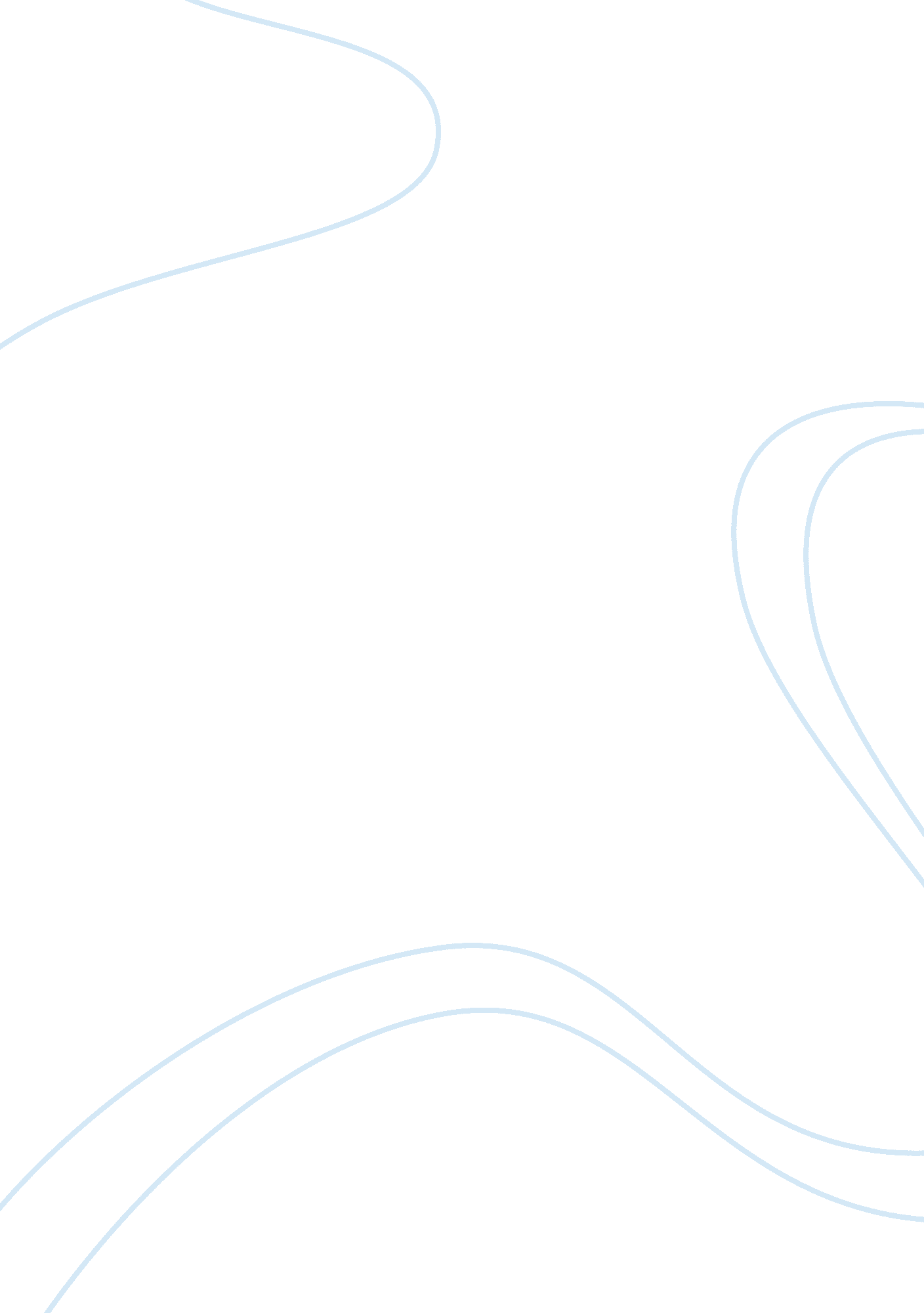 The perception of homosexualityScience, Social Science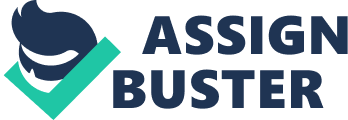 ﻿Speech 
The argument made by homosexual people that they cannot live without doing sex with same sex people is wrong, because everybody else does. They can live a happy life as a straight person sexually, but still they chose to be gays. People frequently argue that they are gays because they feel sexual attraction in the people of their gender. This might be true. In fact, almost every person feels sexual attraction towards people of the same gender, though some feel it more while others feel it too less to give it any consideration. But people that say that they never felt sexual attraction in the people of their gender ever in their life lie. Knowing this, God has forbidden men to show their private parts to men. Likewise, God has forbidden women to show their private parts to women unless it is inevitable e. g. for medical reasons. The biggest and the most powerful example of the homosexual orientation of human beings is that the people of the Prophet Lut (P. B. U. H.) were involved in homosexuality (“ The People of Lut”). From the viewpoint of the present trend, there should have been only few people to feel sexual attraction towards people of their gender. But the fact that everybody was involved in homosexuality means it was a culture there, and people had chosen to be gays. This challenges the rationale put forth by the gays that they are different people sexually, so they should be allowed to enter into gay marriages. The fact is that they are just as normal in sexual orientation as anybody else. The only difference is that they chose to air the fire of homosexual attraction, while straight people suppress it. 
Works Cited: 
“ The People of Lut and The City which was Turned Upside Down.” N. d. Web. 5 May 2012. 
. 